                                                                  Глоссарий                                                            учебной практики                                                        1 курса факультета Миф           «Волгоградского государственного социально – педагогического университета»              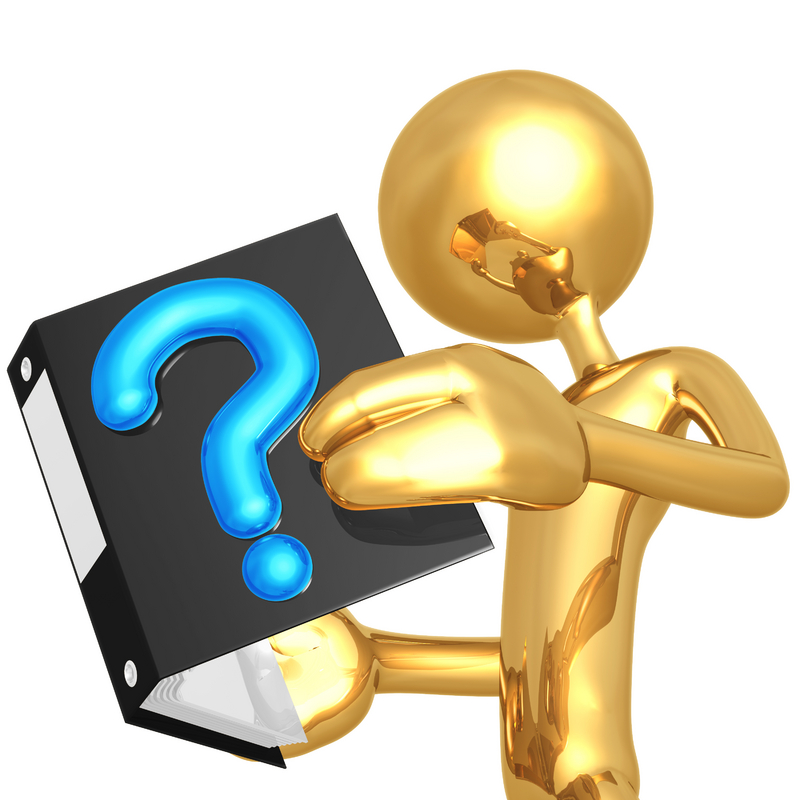 Информатика, как наука.Информация.Количество информации.Система счисления.Представление чисел в памяти ЭВМ.Логические элементы ЭВМ.Алгоритм.Вероятность.Статистика.Информатика, как наука.Информатика -  как наука рассматривает вопросы, связанные с поиском,сбором,хранением,преобразованием и использованием информации в различных сферах человеческой деятельности.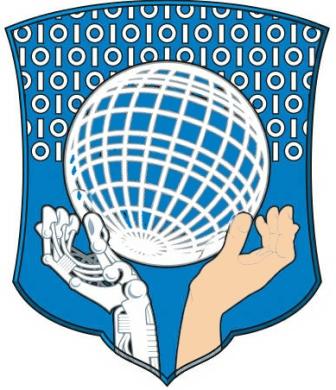 Понятие информатики охватывает области,связанные с разработкой, созданием, использованием и материальнотехническим обслуживанием систем обработки информации, включая машины, оборудование, математическое обеспечение, организационные аспекты,а так же комплекс промышленного, коммерческого, административного и социального  воздействия.Информатика как единство науки и технологии.Информатика получает широкое применение не только как наука,а в большей степени,как прикладной инструмент.Объектом приложения информатики становятся различные науки сферы человеческой деятельности. Информатика становятся источником новых информационных технологий.Структура:Теоретическая инф-ка (включает ряд математических разделов);Вычислительная техника (  разрабатывает общий принцип построения вычислительных систем);Программирование (включает деятельность, связанную с разработкой системного программного обеспечения и создание прикладного программного обеспечения);Информационные системы (решает вопрсы по анализу потоков информации в различных системах,их оптимизации, структурировании, принципах хранения и поиска информации);Исскуственный интелект (область информации, пересекающаяся с психологией, лингвистикой, физиологией и другими науками);Прикладная информатика  ( объединяет конкретные применения информатики в тех или иных областях жизни  человека, науки или производства);Естественная информатика ( естественно-научное направление, изучающее процессы обработки информации в природе мозге и человеческом сообществе).                                              Вернуться к списку терминовИнформация.Понятие информации является базовым для информатики .В бытовом понятии, термин «информация» Ассоциируется со сведениями, данными, знаками. Информация передается в виде сообщений, определяющих форму и представление передаваемой информации.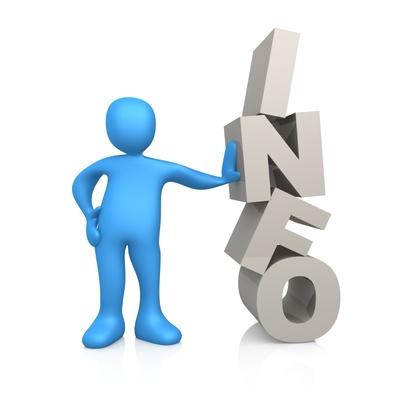 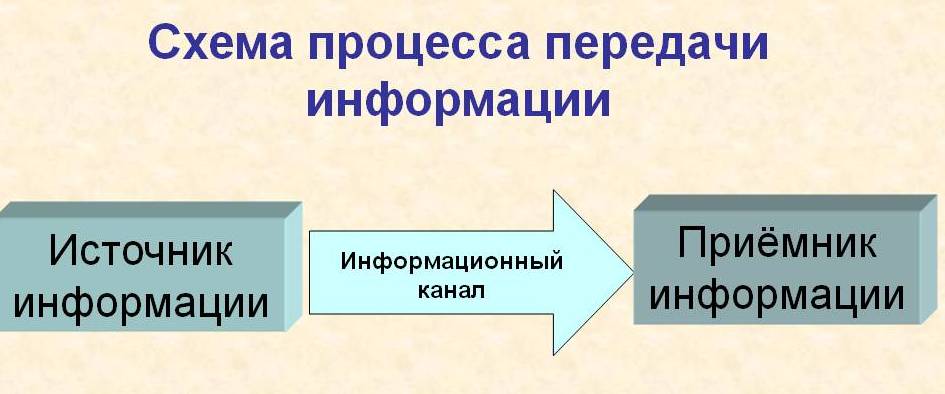 Свойства информации:Семантика – свойство, определяющее смысл информации, как соответствия сигнала реальному миру;Синтаксис – свойство, определяющее способ представления информации на носителе;Программатика – свойство, определяющее влияние информации на получателя; Виды информации:Дискретная информация  – если  параметр сигнала принимает последовательное во времени конечное число значений;Непрерывная информация  – источник выбрасывает непрерывное сообщение.                                                                             Вернуться к списку терминовКоличество информации.Количество информации -  количество кодируемых, передаваемых или хранимых символов.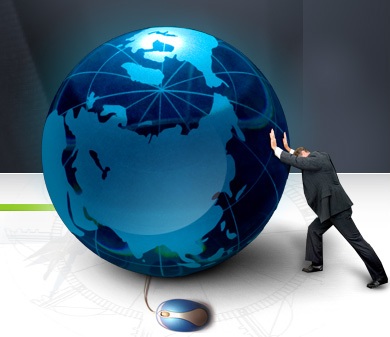 Бит и байт, являются единицами измерениями количества информации.Бит :двоичный знак двоичной СС {0,1}; минимальная единица измерения количества информации.Байт:восьмиразрядный  двоичный код, с помощью которого можно представить один символ;единица измерения количества информации в системе СИ.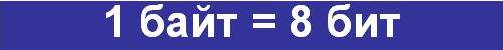                                                  Вернуться к списку терминовСистемы счисления.Система счисления – принятый способ записей чисел и сопоставления этим записям реальных значений. Все системы счисления делятся на позиционные и непозиционные.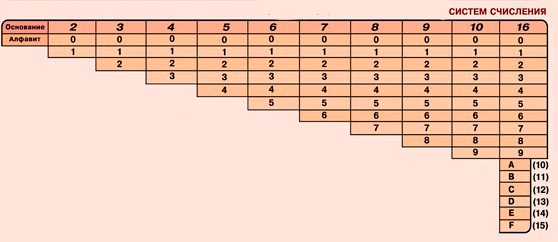 Позиционная СС -  система счисления, в которой значение каждого числового знака в записи числа зависит от его позиции. В позиционной СС число может быть представлено в виде  суммы произведений коэффициентовна степени основания СС.Непозиционная система счисления - система счисления, в которой для обозначения чисел вводятся специальные знаки, количественное значение которых всегда одинаково и не зависит от их места в записи числа.Вернуться к списку терминовПредставление чисел в памяти ЭВМ.При проектировании ЭВМ, создании инструментального и прикладного программного обеспечения разработчикам приходится решать вопрос о представлении в ЭВМ числовых данных. Для решения большинства прикладных задач обычно достаточно использовать целые и вещественные числа. Запись целочисленных данных в запоминающем устройстве ЭВМ не представляет затруднений: число переводится в двоичную систему и записывается в прямом коде. Диапазон представляемых чисел в этом случае ограничивается количеством выделенных для записи разрядов. Для вещественных данных обычно используются две формы записи: число с фиксированной точкой (ЧФТ) и число с плавающей точкой (ЧПТ).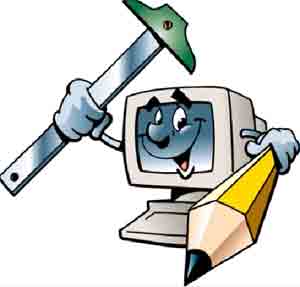 Память ЭВМ построена из запоминающих элементов, обладающих двумя устойчивыми состояниями, одно из которых соответствует нулю, а другое - единице. Таким физическим элементом представляется в памяти ЭВМ каждый разряд двоичного числа (бит). Совокупность определенного количества эти элементов служит для представление многоразрядных двоичных чисел и составляет разрядную сеткуЭВМ.Каждая группа из 8-ми запоминающих элементов (байт) пронумерована. Номер байта называется его адресом. Определенное число последовательно расположенных байт называется словом. Для разных ЭВМ длина слова различна - два, четыре или восемь байт. (Мне думается, что это зависит от разрядности процессора).                                                                                                 Вернуться к списку терминовЛогические элементы ЭВМ.Существует множество типов триггеров. Один из них, RS-триггер, построен на двух элементах ИЛИ-НЕ. Результаты работы триггера занесены в таблицу:Вход R называют входом установки триггера в нулевое состояние, а вход S — в единичное. Триггер имеет два выхода: Q — прямой выход, Р — инверсный. Триггер — элемент оперативной памяти компьютера, способный запомнить и сохранить один бит информации.http://www.about.sch1451.edusite.ru/p63aa1.html                                                 Вернуться к списку терминовАлгоритм.Существует 2 подхода к понятию алгоритма: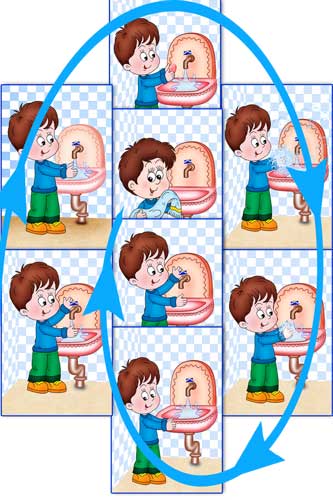 Кибернитический (не требует тонких математических построений);Объемный  (при практической работе с компьютером).Под алгоритмом понимали правила выполнения 4-х арифметических действий над многозначными числами.Алгоритм –  понятное и точное предписание исполнителю совершить последовательность действий направленных на достижения поставленной цели.Виды алгоритмов:Алгоритмы по обстановке; Алгоритмы работы с величинами – числовыми, символьными, логическими;Графическое представление алгоритма.Свойства алгоритма:Свойство алгоритма – набор свойств, отличающих алгоритм от любых предписаний и обеспечивающий его автоматическое  выполнение.Основные свойства:Понятность – содержание предписания о выполнении того действия или проверки свойств объекта, которые входят в систему команд исполнителя;Дискретность – выполнения команд алгоритма последовательно с точной фиксацией моментов окончания одной команды и начала выполнения следующей;Определенность – точные сведения о том, что после выполнения каждой очередной команды завершено выполнение алгоритма либо каждая следующая команда должна выполняться;Результативность – указывает завершение решения задачи после выполнения алгоритма либо вывод о невозможности продолжения решения на какой-либо из причин;Массивность – применение алгоритма к любой конкретной формулировке задачи для решения, которое он разработал.                                                                          Вернуться к списку терминовВероятность.Из закона природы или общественного развития может быть выражен в конечном виде в форме описания характера или структуры взаимосвязей между изучаемыми явлениями или показателями. Если эти зависимости случайны по своей природе, т.е позволяют установить вероятностные соотношения между изучаемыми событиями А и B, а именно соотношения вида из факта наступления события B. Случайные события могут быть описаны с использованием понятия  «вероятность». Соотношения теории вероятностей позволяют найти  (вычислить) вероятности как одиночных случайных событий, так и сложных опытов,  объединяющих несколько независимых или связанных между собой событий.  То,  что событие случайно, означает отсутствие полной уверенности в его наступлении, что, в свою очередь, создаёт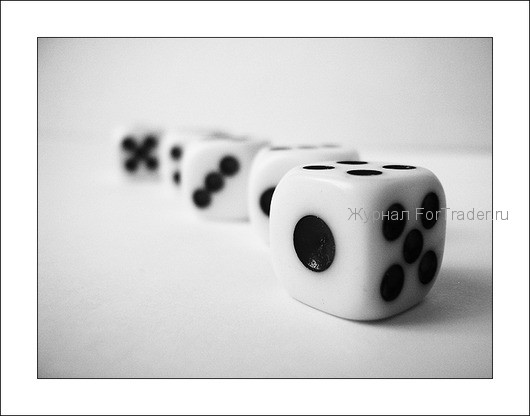 неопределенность в исходах опытов, связанных с данным событием. Безусловно, степень неопределенности различна для разных ситуаций.                                                                         Вернуться к списку терминовСтатистика.Зависимости выявляются на основе статистического наблюдения за анализируемыми событиями, осуществляемого по выборке из интересующих нас генеральной совокупности. Тогда мы оказываемся в рамках проблемы статистического исследования зависимости. 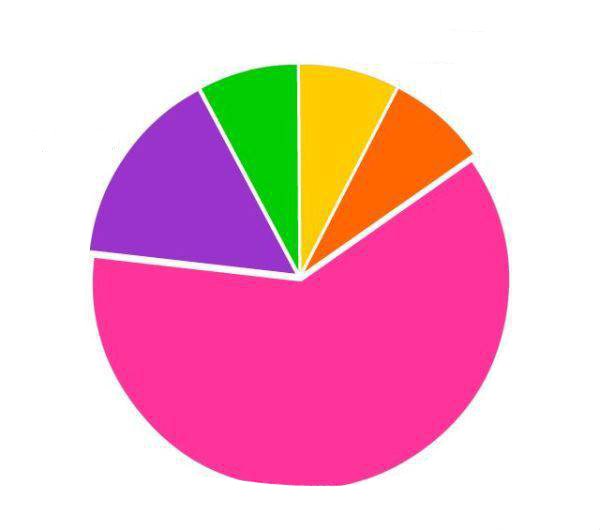 Методы статистического исследования случайной зависимости составляют содержание отдельных частей  многомерного статистического анализа, который можно рассматривать  как раздел математической статистики, посвященной построению оптимальных планов сбора, систематизации и обработки статистики данных направленных в первую очередь на выявления характера и структуры взаимосвязей между компонентами, интересуемого многомерного признака и предназначенных для получения научных и практических выводов.                                                                                             Вернуться к списку терминовЛогический элемент «И» На входы А и В логического элемента последовательно подаются четыре пары сигналов различных значений, на выходе получается последовательность из четырех сигналов, значения которых определяются в соответствии с таблицей истинности операции логического умножения.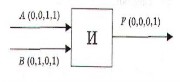  Логический элемент «ИЛИ» На входы А и В логического элемента последовательно подаются четыре пары сигналов различных значений, на выходе получается последовательность из четырех сигналов, значения которых определяются в соответствии с таблицей истинности операции логического сложения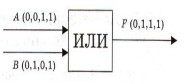  Логический элемент «НЕ» На вход А логического элемента последовательно подаются два сигнала, на выходе получается последовательность из двух сигналов, значения которых определяются в соответствии с таблицей истинности логической инверсии.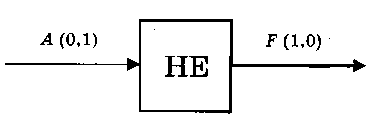  Элемент памяти «триггер» Триггер — элемент оперативной памяти компьютера, способный запомнить и сохранить один бит информации. Триггер был изобретен в 1918 г. М.А. Бонч-Бруевичем, руководителем Нижегородской лаборатории связи.Триггер имеет два устойчивых состояния, в которые он поочередно переходит под воздействием входных сигналов при записи информации.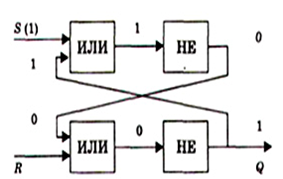 Вход S Вход R Вход Q ВходP 10 10  00 1 0  01 0  1 00 0 1 